Publicado en Barcelona el 21/03/2018 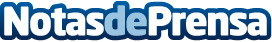 Ecomobi, ecología y economía en el móvilEcomobi hace posible que los móviles puedan tener varias "vidas" siguiendo la filosofía de la economía circular, consiguiéndose un menor impacto medioambiental que comienza con el reciclado de la vida útil de un terminal plenamente funcionalDatos de contacto:EcomobiGanduxer 26, 08021, Barcelona93 782 17 45Nota de prensa publicada en: https://www.notasdeprensa.es/ecomobi-ecologia-y-economia-en-el-movil_1 Categorias: Cataluña Ecología E-Commerce Consumo Dispositivos móviles http://www.notasdeprensa.es